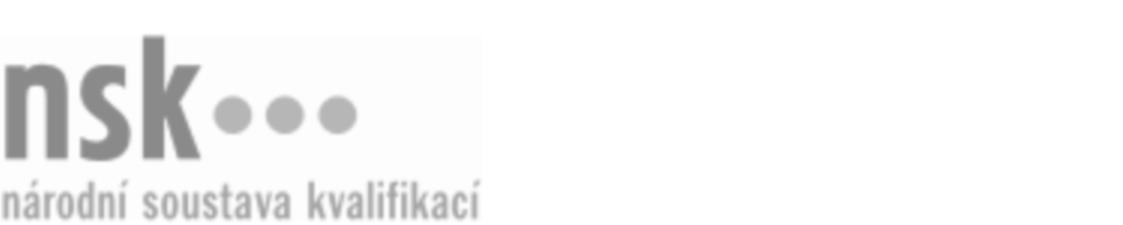 Kvalifikační standardKvalifikační standardKvalifikační standardKvalifikační standardKvalifikační standardKvalifikační standardKvalifikační standardKvalifikační standardOperátor/operátorka horkovodních energetických zařízení (kód: 26-060-M) Operátor/operátorka horkovodních energetických zařízení (kód: 26-060-M) Operátor/operátorka horkovodních energetických zařízení (kód: 26-060-M) Operátor/operátorka horkovodních energetických zařízení (kód: 26-060-M) Operátor/operátorka horkovodních energetických zařízení (kód: 26-060-M) Operátor/operátorka horkovodních energetických zařízení (kód: 26-060-M) Operátor/operátorka horkovodních energetických zařízení (kód: 26-060-M) Autorizující orgán:Ministerstvo práce a sociálních věcíMinisterstvo práce a sociálních věcíMinisterstvo práce a sociálních věcíMinisterstvo práce a sociálních věcíMinisterstvo práce a sociálních věcíMinisterstvo práce a sociálních věcíMinisterstvo práce a sociálních věcíMinisterstvo práce a sociálních věcíMinisterstvo práce a sociálních věcíMinisterstvo práce a sociálních věcíMinisterstvo práce a sociálních věcíMinisterstvo práce a sociálních věcíSkupina oborů:Elektrotechnika, telekomunikační a výpočetní technika (kód: 26)Elektrotechnika, telekomunikační a výpočetní technika (kód: 26)Elektrotechnika, telekomunikační a výpočetní technika (kód: 26)Elektrotechnika, telekomunikační a výpočetní technika (kód: 26)Elektrotechnika, telekomunikační a výpočetní technika (kód: 26)Elektrotechnika, telekomunikační a výpočetní technika (kód: 26)Týká se povolání:Operátor horkovodních energetických zařízeníOperátor horkovodních energetických zařízeníOperátor horkovodních energetických zařízeníOperátor horkovodních energetických zařízeníOperátor horkovodních energetických zařízeníOperátor horkovodních energetických zařízeníOperátor horkovodních energetických zařízeníOperátor horkovodních energetických zařízeníOperátor horkovodních energetických zařízeníOperátor horkovodních energetických zařízeníOperátor horkovodních energetických zařízeníOperátor horkovodních energetických zařízeníKvalifikační úroveň NSK - EQF:444444Odborná způsobilostOdborná způsobilostOdborná způsobilostOdborná způsobilostOdborná způsobilostOdborná způsobilostOdborná způsobilostNázevNázevNázevNázevNázevÚroveňÚroveňOrientace v pojmech, údajích a technických parametrech horkovodních kotlů s tepelným výkonem nad 35 MWOrientace v pojmech, údajích a technických parametrech horkovodních kotlů s tepelným výkonem nad 35 MWOrientace v pojmech, údajích a technických parametrech horkovodních kotlů s tepelným výkonem nad 35 MWOrientace v pojmech, údajích a technických parametrech horkovodních kotlů s tepelným výkonem nad 35 MWOrientace v pojmech, údajích a technických parametrech horkovodních kotlů s tepelným výkonem nad 35 MW44Kontrola činnosti horkovodních kotlů s tepelným výkonem nad 35 MWKontrola činnosti horkovodních kotlů s tepelným výkonem nad 35 MWKontrola činnosti horkovodních kotlů s tepelným výkonem nad 35 MWKontrola činnosti horkovodních kotlů s tepelným výkonem nad 35 MWKontrola činnosti horkovodních kotlů s tepelným výkonem nad 35 MW44Obsluha stanice kontinuálního změkčování vodyObsluha stanice kontinuálního změkčování vodyObsluha stanice kontinuálního změkčování vodyObsluha stanice kontinuálního změkčování vodyObsluha stanice kontinuálního změkčování vody33Obsluha zařízení na přípravu uhelného prášku v technologických systémech kotelenObsluha zařízení na přípravu uhelného prášku v technologických systémech kotelenObsluha zařízení na přípravu uhelného prášku v technologických systémech kotelenObsluha zařízení na přípravu uhelného prášku v technologických systémech kotelenObsluha zařízení na přípravu uhelného prášku v technologických systémech kotelen33Operátor/operátorka horkovodních energetických zařízení,  29.03.2024 10:27:41Operátor/operátorka horkovodních energetických zařízení,  29.03.2024 10:27:41Operátor/operátorka horkovodních energetických zařízení,  29.03.2024 10:27:41Operátor/operátorka horkovodních energetických zařízení,  29.03.2024 10:27:41Strana 1 z 2Strana 1 z 2Kvalifikační standardKvalifikační standardKvalifikační standardKvalifikační standardKvalifikační standardKvalifikační standardKvalifikační standardKvalifikační standardPlatnost standarduPlatnost standarduPlatnost standarduPlatnost standarduPlatnost standarduPlatnost standarduPlatnost standarduStandard je platný od: 28.10.2022Standard je platný od: 28.10.2022Standard je platný od: 28.10.2022Standard je platný od: 28.10.2022Standard je platný od: 28.10.2022Standard je platný od: 28.10.2022Standard je platný od: 28.10.2022Operátor/operátorka horkovodních energetických zařízení,  29.03.2024 10:27:41Operátor/operátorka horkovodních energetických zařízení,  29.03.2024 10:27:41Operátor/operátorka horkovodních energetických zařízení,  29.03.2024 10:27:41Operátor/operátorka horkovodních energetických zařízení,  29.03.2024 10:27:41Strana 2 z 2Strana 2 z 2